Name: ___________________________________ Date: ______________ Period: ___________Transformations Homework -- Mixed PracticeDirections: Given the pre-image, find two possible ways to get the following image.1.  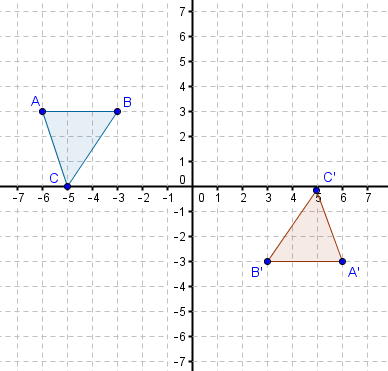 Method 1: _____________________________________Method 2: _____________________________________2. Meredith performed the transformations below. She used a rotation first and then a translation. Verify that her method is possible by describing the transformations she may have used.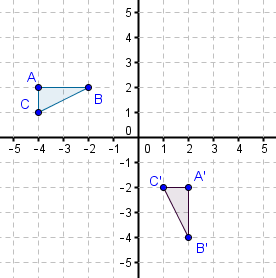  _____________________________________________________________________________________________________________________________________________________________________________________________________________3.   In the graph below, there is a pre-image and an image, but we do not know how to get from the pre-image to the image. Three students think they found a possible set of transformations. Which student(s) are correct? Construct an argument that justifies your answer.Jackie: If you rotate  180o clockwise, then you will get the. Joe: If you reflect the pre-image across the y-axis, and then reflect that image across the x-axis, you will get. Damien: If you reflect the pre-image across the x-axis and then rotate that image 90o clockwise, you will get.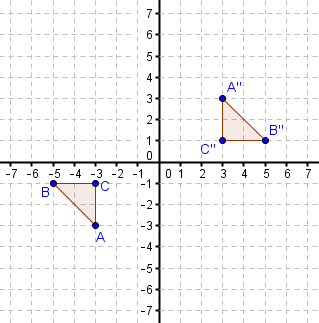 Jackie: _____________________________________________________________________________________________________________________________________________________Joe: ________________________________________________________________________________________________________________________________________________________Damien: ____________________________________________________________________________________________________________________________________________________